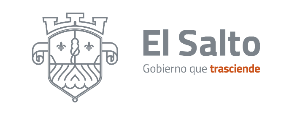 INFORME DE ACTIVIDADES DICIEMBRE 2022                    COORDINACIÓN DE DELEGACIONES Y AGENCIAS MUNICIPALES DEPENDENCIA: AGENCIA MUNICIPAL INFONAVIT DEL CASTILLO RESPONSABLE: XOCHITL OLAYA FLORES CASTILLOACTIVIDADESNÚMERO DE SOLICITUDES SOLICITUDES RESUELTAS OBSERVACIONES Reparación de fugas de agua33con buena respuesta de los fontaneros Solicitudes de pipa de agua00Agradecida por el gran apoyo brindado a todo jardines y sus partes  Desazolve de drenajes y fosa particular1 0por falta de personal y sin respuesta alguna Limpieza de alcantarillas, bocas de tormenta y canal de desagüe00reportes sin resolver de dichas peticiones Recuperación de espacios públicos00Con ayuda de los vecinos vamos recuperando los espacios Solicitudes de parques y jardines150Con buena respuesta Solicitudes de arreglo de luminarias690Por el momento no tengo respuestaSolicitudes de recolección de basura4600Con mal servicio a los ciudadanos y sin respuesta alguna Reportes de seguridad pública00con muy buena respuesta de seguridad publica Reportes de perros agresivos00Sin reporte de salud animalSolicitudes al área de Fomento Agropecuario00por el momento no contamos con peticiones Solicitud de arreglo de calles60Sin respuesta alguna de obras publicas Gestión de apoyos sociales00Por el momento no contamos con ningún apoyo 